English In Action 4, 3rd Editioncorrelated toMassachusetts English Proficiency Standards for Adult EducationLevel 4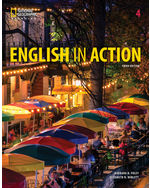 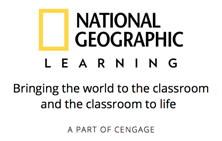 MA English Proficiency Standards for Adults Level 4Student Edition Page ReferencesEnglish in Action, Level 4READINGREADINGStandard One (Focus on Meaning) - Read closely to construct and analyze meaning, make inferences, evaluate arguments and reasoning, and build knowledge from a variety of increasingly complex informational and literary texts.Standard One (Focus on Meaning) - Read closely to construct and analyze meaning, make inferences, evaluate arguments and reasoning, and build knowledge from a variety of increasingly complex informational and literary texts.A. Read increasingly complex texts, independently and proficiently, to carry out academic and real-world tasks.A. Read increasingly complex texts, independently and proficiently, to carry out academic and real-world tasks.A. Read increasingly complex texts, independently and proficiently, to carry out academic and real-world tasks.R1A.4a. Read and comprehend a range of authentic or level-adapted multiparagraph informational texts, such as:magazine articles, flyers, recipessimple forms, tables, graphs, diagrams, and maps (e.g., work schedule, digital menus, nutrition labels, maps of the U.S., class Google form)simple digital texts (e.g., shared course documents, social media, GPS) multistep directions (e.g., to change a password).SE: 12, 28, 44, 61, 76, 92, 108, 141, 156-157, 172, 189, 204, 221       SE: 12, 28, 44, 61, 76, 92, 108, 141, 156-157, 172, 189, 204, 221       R1A.4b. Read and integrate a range of literary, informational, and persuasive texts (e.g., blogs, editorials) to build knowledge, consider multiple perspectives, develop informed opinions, and make decisions.SE: 12, 28, 44, 61, 76, 92, 108, 141, 156-157, 172, 189, 204, 221       SE: 12, 28, 44, 61, 76, 92, 108, 141, 156-157, 172, 189, 204, 221       B. Read fluently to access and interpret meaning.B. Read fluently to access and interpret meaning.B. Read fluently to access and interpret meaning.R1B.4a. Identify one’s own purpose for reading a specific text (e.g., to find a due date, to learn about a topic, to understand regulations, for enjoyment).SE: 12, 28, 44, 61, 76, 92, 108, 141, 156-157, 172, 189, 204, 221       SE: 12, 28, 44, 61, 76, 92, 108, 141, 156-157, 172, 189, 204, 221       R1B.4b. Determine the main idea or theme of a text and explain how it is supported by specific details in text.SE: 124        SE: 124        R1B.4c. Refer to details and examples in a text when explaining what the text says explicitly and when drawing inferences from what the text implies.SE: 12-13, 28-29, 44-45, 60-61, 76-77, 92-93, 108-109, 140-141, 156-157, 172-173, 188-189, 204-205, 220-221        SE: 12-13, 28-29, 44-45, 60-61, 76-77, 92-93, 108-109, 140-141, 156-157, 172-173, 188-189, 204-205, 220-221        R1B.4d. Explain how a narrator’s point of view influences how events are described.This standard is not directly addressed in this edition of English in ActionThis standard is not directly addressed in this edition of English in ActionR1B.4e. Compare and integrate information from two or more texts on the same topic in order to build subject knowledge.SE: 156       SE: 156       R1B.4f. Read aloud connected text composed primarily of simple and compound sentences with sufficient accuracy, and appropriate intonation and phrasing.SE: 23, 215, 217       SE: 23, 215, 217       R1B.4g. Describe the main character’s dilemma and summarize major events.This standard is not directly addressed in this edition of English in ActionThis standard is not directly addressed in this edition of English in ActionC. Analyze written arguments.C. Analyze written arguments.C. Analyze written arguments.R1C.4a. Describe the reasons an author uses to support specific claims and explain why one agrees or disagrees.SE:  63SE:  63R1C.4b. Recognize simple persuasive techniques (e.g., implied claims in pictures, celebrity statements in ads).This standard is not directly addressed in this edition of English in ActionThis standard is not directly addressed in this edition of English in ActionStandard Two (Organization and Style) - Analyze the organization of texts, including how specific parts contribute to the whole, how ideas develop and connect, and how author purpose or genre shapes the text structure and style.Standard Two (Organization and Style) - Analyze the organization of texts, including how specific parts contribute to the whole, how ideas develop and connect, and how author purpose or genre shapes the text structure and style.Standard Two (Organization and Style) - Analyze the organization of texts, including how specific parts contribute to the whole, how ideas develop and connect, and how author purpose or genre shapes the text structure and style.A. Understand text structure and development.A. Understand text structure and development.A. Understand text structure and development.R2A.4a. Use features of English text (e.g., titled sections, connected narrative, lines of poetry, multiple columns) to locate key information or navigate a text.SE: 28, 44        SE: 28, 44        R2A.4b. Explain the development of events or ideas in a nonfiction text, including what happened and why, based on evidence in the text. SE: 46-47, 78-79       SE: 46-47, 78-79       R2A.4c. Describe and use the overall structure (e.g., chronology, comparison, cause/effect, problem/ solution) to understand the relationship among events, ideas, concepts, or information in a text.SE: 172-173       SE: 172-173       B. Recognize style and register.B. Recognize style and register.B. Recognize style and register.R2B.4a. Identify the use of language to create an emotion or effect. This standard is not directly addressed in this edition of English in ActionThis standard is not directly addressed in this edition of English in ActionR2B.4b. Explain the purpose of specific examples of an author’s use of imagery. This standard is not directly addressed in this edition of English in ActionThis standard is not directly addressed in this edition of English in ActionStandard Three (Components of English)- Apply knowledge of general, academic, and domain-specific word meanings and conventions of grammar, mechanics, and usage to read and interpret written English.Standard Three (Components of English)- Apply knowledge of general, academic, and domain-specific word meanings and conventions of grammar, mechanics, and usage to read and interpret written English.Standard Three (Components of English)- Apply knowledge of general, academic, and domain-specific word meanings and conventions of grammar, mechanics, and usage to read and interpret written English.A. Decode English print.A. Decode English print.A. Decode English print.R3A.4a. Recognize high-frequency consonant digraphs (e.g., sh-, th-), blends (e.g., bl-, gr-, sm-) and silent consonants (e.g., -lk, wr-, kn-).This standard is not directly addressed in this edition of English in ActionThis standard is not directly addressed in this edition of English in ActionR3A.4b. Recognize common syllable patterns in two- and three syllable words (e.g., short vowels, long vowels, r-controlled, diphthongs). This standard is not directly addressed in this edition of English in ActionThis standard is not directly addressed in this edition of English in ActionR3A.4c. Use understanding of English morphology (prefixes, roots, and suffixes) to identify meaning of new vocabulary. SE: 205       SE: 205       R3A.4d. Recognize most irregular high-frequency words (e.g., would, again).The opportunity to address this standard exists. For examples, see:SE: 12, 28, 44, 61, 76, 92, 108, 141, 156-157, 172, 189, 204, 221              The opportunity to address this standard exists. For examples, see:SE: 12, 28, 44, 61, 76, 92, 108, 141, 156-157, 172, 189, 204, 221              B. Comprehend and expand reading vocabulary.B. Comprehend and expand reading vocabulary.B. Comprehend and expand reading vocabulary.R3B.4a. Acquire and accurately use general, common academic (e.g., strategy, claim, result) and domain-specific words and phrases in a subject-based text.SE: 29, 45, 140, 156, 168, 205        SE: 29, 45, 140, 156, 168, 205        R3B.4b. Interpret high-frequency idioms, expressions, phrasal verbs, and/or collocations (e.g., knock on wood, make the bed).SE: 38, 42, 63, 67, 70, 131, 132, 133       SE: 38, 42, 63, 67, 70, 131, 132, 133       R3B.4c. Develop vocabulary, including word families (e.g., invest, investor, investment).SE: 77, 140, 205, 208       SE: 77, 140, 205, 208       R3B.4d. Distinguish between literal and figurative language (e.g., My job stinks).This standard is not directly addressed in this edition of English in ActionThis standard is not directly addressed in this edition of English in ActionC. Use grammar knowledge to comprehend meaning.C. Use grammar knowledge to comprehend meaning.C. Use grammar knowledge to comprehend meaning.R3C.4a. Understand the differences in meaning for the simple and continuous verb tenses and simple modals.SE: 4-6, 7, 22, 37, 69, 71, 135, 185       SE: 4-6, 7, 22, 37, 69, 71, 135, 185       R3C.4b. Recognize and use intermediate function words: pronouns, prepositions, conjunctions, auxiliary verbs (e.g., that, since, have, was).SE: 50, 110-111, 207, 216-217       SE: 50, 110-111, 207, 216-217       R3C.4c. Locate indirect pronoun referents. This standard is not directly addressed in this edition of English in ActionThis standard is not directly addressed in this edition of English in ActionR3C.4d. Employ understanding of grammatical features (e.g., passive voice) commonly found in informational news articles.SE:  163-168, 179-180, 182, 185SE:  163-168, 179-180, 182, 185D. Use understanding of English conventions to comprehend meaning.D. Use understanding of English conventions to comprehend meaning.D. Use understanding of English conventions to comprehend meaning.R3D.4a. Use common punctuation cues to aid comprehension (e.g., commas separating phrases/clauses; parentheses).SE: 45, 140       SE: 45, 140       Standard Four (Use of Effective Strategies) - Use a variety of reading strategies appropriate to the reading purpose and type of text.Standard Four (Use of Effective Strategies) - Use a variety of reading strategies appropriate to the reading purpose and type of text.Standard Four (Use of Effective Strategies) - Use a variety of reading strategies appropriate to the reading purpose and type of text.A. Use pre-reading strategies.A. Use pre-reading strategies.A. Use pre-reading strategies.R4A.4a. Preview key sections of the text (e.g., advanced organizers, headings, author biography).This standard is not directly addressed in this edition of English in ActionThis standard is not directly addressed in this edition of English in ActionR4A.4b. Make predictions or ask questions based on text type, headings, opening sentences, and/or prior knowledge of the topic or reading context.SE: 92, 124, 188, 205, 220       SE: 92, 124, 188, 205, 220       B.  Use reading strategies.B.  Use reading strategies.B.  Use reading strategies.R4B.4a. Focus on units or chunks of meaning rather than on individual words.This standard is not directly addressed in this edition of English in ActionThis standard is not directly addressed in this edition of English in ActionR4B.4b. Use context clues to derive meaning of words with multiple meanings.SE: 29, 45, 156-157       SE: 29, 45, 156-157       R4B.4c. Adjust reading rate depending on the purpose (e.g., reading for detail vs. for general idea).This standard is not directly addressed in this edition of English in ActionThis standard is not directly addressed in this edition of English in ActionR4B.4d. Make simple text markings (e.g., noting personal reactions/questions) to support text comprehension and analysis.SE: 13, 46, 47, 63, 79, 92, 140       SE: 13, 46, 47, 63, 79, 92, 140       R4B.4e. Use text aids (e.g., margin notes, illustrations, glossary, etc.) to support comprehension.This standard is not directly addressed in this edition of English in ActionThis standard is not directly addressed in this edition of English in ActionC.  Use post-reading strategies.C.  Use post-reading strategies.C.  Use post-reading strategies.R4C.4a. Summarize to check comprehension of what the text states explicitly.SE: 188SE: 188Standard Five (Use of Diverse Media) - Evaluate and use diverse media, including the Internet, to gather, interpret, and synthesize information.Standard Five (Use of Diverse Media) - Evaluate and use diverse media, including the Internet, to gather, interpret, and synthesize information.Standard Five (Use of Diverse Media) - Evaluate and use diverse media, including the Internet, to gather, interpret, and synthesize information.R5.4a. Interpret information presented visually, orally, or quantitatively (e.g., in charts, graphs, diagrams, time lines, animations, or interactive elements on web pages) and explain how the information contributes to an understanding of the text.The opportunity to address this standard exists. For examples, see:SE: 80, 206 The opportunity to address this standard exists. For examples, see:SE: 80, 206 R5.4b. Identify, gather, and use information from multiple print or digital sources to locate an answer to a question or solve a problem.SE: 76, 108, 140, 204       SE: 76, 108, 140, 204       R5.4c. Evaluate the reliability of media sources (e.g., by checking the date, origin, and authenticity of sources).This standard is not directly addressed in this edition of Stand Out.This standard is not directly addressed in this edition of Stand Out.WRITINGWRITINGWRITINGStandard One (Focus on Meaning) - Produce clear and coherent writing to create increasingly complex texts for a variety of purposes.Standard One (Focus on Meaning) - Produce clear and coherent writing to create increasingly complex texts for a variety of purposes.Standard One (Focus on Meaning) - Produce clear and coherent writing to create increasingly complex texts for a variety of purposes.A. Use writing to carry out academic and real-world tasks.A. Use writing to carry out academic and real-world tasks.A. Use writing to carry out academic and real-world tasks.W1A.4a. Write elaborated informational texts, such as:paper or online forms (e.g., medical history, employment application)a short autobiographical narrativesimple diagrams and maps (e.g., a work process; a map to one’s home)digital texts (e.g., shared class Google form; social media posts) informational flyer about an eventresponses to short-answer question promptsmultistep directions.SE: 14, 30, 46 , 190-191, 206-207      SE: 14, 30, 46 , 190-191, 206-207      W1A.4b. Write a range of narrative, expository, persuasive (e.g., blogs, advocacy letters), and literary texts to consider multiple perspectives, develop informed opinions, and begin expressing a writer’s voice.SE: 14-15, 30-31, 46-47, 62-63, 78-79, 94-95, 110-111, 126-127, 142-143, 158-159, 174-175, 206-207, 222-223       SE: 14-15, 30-31, 46-47, 62-63, 78-79, 94-95, 110-111, 126-127, 142-143, 158-159, 174-175, 206-207, 222-223       W1A.4c. Carry out short shared research projects to answer a question by:noting information from provided print and digital sources and personal experiencecategorizing and labeling collected informationlisting sources.SE: 13, 31, 48, 59, 75, 82, 143, 176, 208, 224       SE: 13, 31, 48, 59, 75, 82, 143, 176, 208, 224       B. Create meaning in increasingly complex texts. B. Create meaning in increasingly complex texts. B. Create meaning in increasingly complex texts. W1B.4a. Determine a writing purpose—what the reader should know or do.The opportunity to address this standard exists. For examples, see:SE: 14-15, 30-31, 46-47, 62-63, 78-79, 94-95, 110-111, 126-127, 142-143, 158-159, 174-175, 206-207, 222-223                                                   The opportunity to address this standard exists. For examples, see:SE: 14-15, 30-31, 46-47, 62-63, 78-79, 94-95, 110-111, 126-127, 142-143, 158-159, 174-175, 206-207, 222-223                                                   W1B.4b. Write short narratives describing actions, thoughts, and feelings, or recounting a short sequence of events.SE: 14       SE: 14       W1B.4c. Explore a theme or central idea.This standard is not directly addressed in this edition of Stand Out.This standard is not directly addressed in this edition of Stand Out.W1B.4d. Respond in writing to other texts, making connections among and distinctions between ideas or events.This standard is not directly addressed in this edition of Stand Out.This standard is not directly addressed in this edition of Stand Out.C. Construct written arguments.C. Construct written arguments.C. Construct written arguments.W1C.4a. Write short opinion pieces (paragraph length) on topics or texts.SE:  62-63, 190-191SE:  62-63, 190-191W1C.4b. Express a clear point of view with reasons and evidence to support particular points.SE:  62-63, 190-191SE:  62-63, 190-191Standard Two (Organization and Style) - Employ text structure and style that clearly conveys development of ideas.Standard Two (Organization and Style) - Employ text structure and style that clearly conveys development of ideas.Standard Two (Organization and Style) - Employ text structure and style that clearly conveys development of ideas.A. Organize writing. A. Organize writing. A. Organize writing.  W2A.4a. Introduce a topic, and group the related information or details together; include illustrations when useful for aiding comprehension.SE: 14-15, 30-31, 46-47, 62-63, 78-79, 94-95, 110-111, 126-127, 142-143, 158-159, 174-175, 206-207, 222-223               SE: 14-15, 30-31, 46-47, 62-63, 78-79, 94-95, 110-111, 126-127, 142-143, 158-159, 174-175, 206-207, 222-223               W2A.4b. Provide an introductory statement related to the information or explanation to be presented and a concluding statement that provides a sense of closure.SE: 14-15, 30-31, 46-47, 62-63, 78-79, 94-95, 110-111, 126-127, 142-143, 158-159, 174-175, 206-207, 222-223               SE: 14-15, 30-31, 46-47, 62-63, 78-79, 94-95, 110-111, 126-127, 142-143, 158-159, 174-175, 206-207, 222-223               W2A.4c. Link ideas within a paragraph and within categories of information using words and phrases (e.g., another, for examples, also, because).SE: 46-47, 78-79, 94-95, 110-111, 174-175       SE: 46-47, 78-79, 94-95, 110-111, 174-175       W2A.4d. Consider goals for a particular text in order to make decisions about composing and organizing the text.The opportunity to address this standard exists. For examples, see:SE: 14-15, 30-31, 46-47, 62-63, 78-79, 94-95, 110-111, 126-127, 142-143, 158-159, 174-175, 190-191, 206-207, 222-223       The opportunity to address this standard exists. For examples, see:SE: 14-15, 30-31, 46-47, 62-63, 78-79, 94-95, 110-111, 126-127, 142-143, 158-159, 174-175, 190-191, 206-207, 222-223       B. Develop Ideas. B. Develop Ideas. B. Develop Ideas. W2B.4a. Write informative/explanatory texts that examine a topic and convey ideas and information clearly.SE: 14-15, 30-31, 46-47, 62-63, 78-79, 94-95, 110-111, 126-127, 142-143, 158-159, 174-175, 206-207, 222-223       SE: 14-15, 30-31, 46-47, 62-63, 78-79, 94-95, 110-111, 126-127, 142-143, 158-159, 174-175, 206-207, 222-223       W2B.4b. Develop a topic with facts, definitions, details, or other information and examples related to the topic.SE: 14-15, 30-31, 46-47, 62-63, 78-79, 94-95, 110-111, 126-127, 142-143, 158-159, 174-175, 206-207, 222-223       SE: 14-15, 30-31, 46-47, 62-63, 78-79, 94-95, 110-111, 126-127, 142-143, 158-159, 174-175, 206-207, 222-223       C. Use Appropriate style and register.C. Use Appropriate style and register.C. Use Appropriate style and register.W2C.4a. Adapt language choices (e.g., length of text, level of detail) according to task and situation, so that readers remain engaged.This standard is not directly addressed in this edition of English in ActionThis standard is not directly addressed in this edition of English in ActionW2C.4b. Use common rhetorical devices to create an effect (e.g., rhetorical question, simile).This standard is not directly addressed in this edition of English in ActionThis standard is not directly addressed in this edition of English in ActionW2C.4c. Adopt a style that expresses the message simply, clearly, and convincingly.This standard is not directly addressed in this edition of English in ActionThis standard is not directly addressed in this edition of English in ActionW2C.4d. Express an independent voice by conveying one’s own ideas.The opportunity to address this standard exists. For examples, see:SE:  The opportunity to address this standard exists. For examples, see:SE:  Standard Three (Components of English) - Apply knowledge of general, academic, and domain-specific word meanings and conventions of grammar, mechanics, and usage to produce written English.Standard Three (Components of English) - Apply knowledge of general, academic, and domain-specific word meanings and conventions of grammar, mechanics, and usage to produce written English.Standard Three (Components of English) - Apply knowledge of general, academic, and domain-specific word meanings and conventions of grammar, mechanics, and usage to produce written English.A. Encode English print.A. Encode English print.A. Encode English print.W3A.4a. Demonstrate some control over spelling conventions, word families, common spelling patterns (e.g., vowel digraphs, dropping final e before -ed or -ing,    -tion).SE: 245       SE: 245       W3A.4b. Apply spelling patterns and rules to spell words with silent consonants (e.g., walk, know, write) and consonant digraphs (e.g., phone, when, tough).SE: 245       SE: 245       B. Use and expand written vocabulary.B. Use and expand written vocabulary.B. Use and expand written vocabulary.W3B.4a. Use everyday, academic, and some specialized vocabulary to convey precision and detail in texts.SE: 14-15, 30-31, 46-47, 62-63, 78-79, 94-95, 110-111, 126-127, 142-143, 158-159, 174-175, 206-207, 222-223       SE: 14-15, 30-31, 46-47, 62-63, 78-79, 94-95, 110-111, 126-127, 142-143, 158-159, 174-175, 206-207, 222-223       W3B.4b. Use expanded vocabulary that includes abstract nouns (e.g. community, luck, diversity) and some common idiomatic expressions (e.g. take care of, count on).This standard is not directly addressed in this edition of English in ActionThis standard is not directly addressed in this edition of English in ActionW3B.4c. Correctly use frequently confused words (e.g., to, too, two; there, their, they’re).This standard is not directly addressed in this edition of English in ActionThis standard is not directly addressed in this edition of English in ActionW3B.4d. Use common phrasal verbs (e.g., look for, go away, give in).SE: 38, 42, 63, 67, 70, 131,132, 133       SE: 38, 42, 63, 67, 70, 131,132, 133       W3B.4e. Use common roots (e.g., cycl, form, ped) and affixes (e.g., anti-, inter-, intra-, post-, -able, -less, -tion) to construct multisyllabic words.SE: 205       SE: 205       C. Use grammar accurately to convey meaning.C. Use grammar accurately to convey meaning.C. Use grammar accurately to convey meaning.W3C.4a. Construct, expand, and connect simple and compound declarative, interrogative, imperative, and exclamatory sentences, including irregular and some complex grammar structures, such as:irregular past, present perfect abstract nouns (e.g., childhood), relative pronouns (e.g., who, whose, which, that) relative adverbs (e.g., where, when, why)prepositional phrases (e.g., at home, with me, under the desk)modals for ability (e.g., can, could) and suggestion (e.g., should)coordinating conjunctions to create compound sentences (e.g., for, and, nor, but, or, yet, so—FANBOYS)correlative conjunctions (e.g., either/or, neither/nor).SE: 50-51, 54-56, 98, 102, 104, 110-111, 115, 117, 207, 216-217              SE: 50-51, 54-56, 98, 102, 104, 110-111, 115, 117, 207, 216-217              D. Use conventions of standard English to convey meaning.D. Use conventions of standard English to convey meaning.D. Use conventions of standard English to convey meaning.W3D.4a. Attend to capitalization, including in names of nationalities and organizations and titles of publications.This standard is not directly addressed in this edition of English in ActionThis standard is not directly addressed in this edition of English in ActionW3D.4b. Recognize, name, and use punctuation, including:commas and quotation marks in direct quotations and dialogue commas between independent and dependent clauses in complex sentencescommas before a coordinating conjunction in a compound sentencecommas to separate an introductory element from the rest of the sentence.SE: 40, 46, 110, 140, 159, 174, 207       SE: 40, 46, 110, 140, 159, 174, 207       W3D.4c. Use simple formatting conventions that enhance readability (e.g., appropriate font, sufficient white space, graphics).SE: 14       SE: 14       Standard Four (Use of Effective Strategies) - Use a variety of writing strategies appropriate to the writing purpose and type of text.Standard Four (Use of Effective Strategies) - Use a variety of writing strategies appropriate to the writing purpose and type of text.Standard Four (Use of Effective Strategies) - Use a variety of writing strategies appropriate to the writing purpose and type of text.A. Use pre-writing strategies.A. Use pre-writing strategies.A. Use pre-writing strategies.W4A.4a. Discuss information and ideas gleaned from a few provided sources.SE: 31, 95       SE: 31, 95       W4A.4b. Use a variety of devices to formulate ideas about a topic or consider new information and ideas, including graphic organizers (e.g., flow chart, Venn diagram), journals, freewriting, or outlines.SE: 31, 95       SE: 31, 95       B.  Use writing strategies.B.  Use writing strategies.B.  Use writing strategies.W4B.4a. Use models of varied text types (e.g., stories, reports, instruction manuals) to write a comparable text.SE: 14-15, 30-31, 46-47, 62-63, 78-79, 94-95, 110-111, 126-127, 142-143, 158-159, 174-175, 206-207, 222-223       SE: 14-15, 30-31, 46-47, 62-63, 78-79, 94-95, 110-111, 126-127, 142-143, 158-159, 174-175, 206-207, 222-223       W4B.4b. Loop back and look for gaps in written text. Build on what is there by adding relevant language.This standard is not directly addressed in this edition of English in ActionThis standard is not directly addressed in this edition of English in ActionC. Use revision and editing strategies.C. Use revision and editing strategies.C. Use revision and editing strategies.W4C.4a. Read aloud to hear/check phrasing and word choice.This standard is not directly addressed in this edition of English in ActionThis standard is not directly addressed in this edition of English in ActionW4C.4b. With guidance and support from peers and others, strengthen writing as needed by planning and then responding to reader feedback. SE: 159, 207       SE: 159, 207       W4C.4c. Use tools and strategies such as guiding questions, revision checklists or outlines, or shared documents and comment features to support revision, addressing:simple content revisionsparagraph structure (e.g., topic sentence, conclusion)type and amount of detail and textual evidence required in a situationeffective word choice (e.g., synonyms, homonyms, comparatives, superlatives)fragments and run-ons.SE: 207, 223       SE: 207, 223       W4C.4d. Use spell-check and a grammar checker for immediate feedback on writing.This standard is not directly addressed in this edition of English in ActionThis standard is not directly addressed in this edition of English in ActionStandard Five (Use of Diverse Media) - Evaluate and use diverse media, including the Internet, to collaborate with others, and produce, publish, and enhance original writing.Standard Five (Use of Diverse Media) - Evaluate and use diverse media, including the Internet, to collaborate with others, and produce, publish, and enhance original writing.Standard Five (Use of Diverse Media) - Evaluate and use diverse media, including the Internet, to collaborate with others, and produce, publish, and enhance original writing.W5.4a. With guidance and support, select and use relevant technology to produce and publish short texts (e.g., typing in Word or PowerPoint). This standard is not directly addressed in this edition of English in ActionThis standard is not directly addressed in this edition of English in ActionW5.4b. Adapt writing strategies to take full advantage of technology features (e.g., brevity for text messaging; integrating media into PowerPoint).This standard is not directly addressed in this edition of English in ActionThis standard is not directly addressed in this edition of English in ActionW5.4c. Locate and integrate illustrations and multimedia (e.g. simple charts, pie charts, graphs, tables) when useful for aiding comprehension.This standard is not directly addressed in this edition of English in ActionThis standard is not directly addressed in this edition of English in ActionLISTENING/SPEAKINGLISTENING/SPEAKINGLISTENING/SPEAKINGStandard One (Focus on Meaning) - Communicate in varied social, work, and academic contexts, listening closely to construct and analyze meaning, speaking clearly and coherently, and conversing effectively with diverse partners.  Standard One (Focus on Meaning) - Communicate in varied social, work, and academic contexts, listening closely to construct and analyze meaning, speaking clearly and coherently, and conversing effectively with diverse partners.  Standard One (Focus on Meaning) - Communicate in varied social, work, and academic contexts, listening closely to construct and analyze meaning, speaking clearly and coherently, and conversing effectively with diverse partners.  A. Carry out increasingly complex communicative tasks.A. Carry out increasingly complex communicative tasks.A. Carry out increasingly complex communicative tasks.L/S1A.4a. Carry out listening tasks that require the listener to interpret short connected statements and questions on somewhat familiar topics when spoken at a moderate rate, such as:explanations of a situation or problemshort online interviews or demonstrationspublic broadcast announcements (e.g., an airport announcement)an extended sequence of events or two- or three-step instructions.SE: 10, 26, 42, 58, 74, 90, 106, 122, 138, 154       SE: 10, 26, 42, 58, 74, 90, 106, 122, 138, 154       L/S1A.4b. Carry out speaking tasks that require presentation of information, explanation, or persuasion in somewhat familiar contexts, such as:making clear and relevant suggestions (e.g., about a work issue or community problem)explaining reasoning for a decision to otherselaborating on work experience in a job interviewadvocating for one’s needs with decision-makersparaphrasing researched information in a short oral report.SE: 32, 176, 192, 205, 208       SE: 32, 176, 192, 205, 208       L/S1A.4c. Engage effectively in a range of collaborative discussions with diverse partners (one-on-one, in groups, and teacher-led).SE: 153, 164, 167, 183, 192, 194, 201, 213       SE: 153, 164, 167, 183, 192, 194, 201, 213       B. Comprehend and analyze meaning of information, ideas and arguments.B. Comprehend and analyze meaning of information, ideas and arguments.B. Comprehend and analyze meaning of information, ideas and arguments.L/S1B.4a. Summarize the central idea or theme in a short spoken text and the key details or points expressed.This standard is not directly addressed in this edition of English in ActionThis standard is not directly addressed in this edition of English in ActionL/S1B.4b. Distinguish between inferences and knowledge based on factual evidence.SE:  85SE:  85L/S1B.4c. Ask questions that probe a speaker’s reasoning and claims.SE: 56, 87       SE: 56, 87       L/S1B.4d. Cite evidence to support an analysis.This standard is not directly addressed in this edition of English in ActionThis standard is not directly addressed in this edition of English in ActionL/S1B.4e. Identify how a speaker’s point of view influences how events are described, and distinguish one’s own point of view from that of a speaker.This standard is not directly addressed in this edition of English in ActionThis standard is not directly addressed in this edition of English in ActionC. Communicate information, ideas, and arguments with increasing fluency.C. Communicate information, ideas, and arguments with increasing fluency.C. Communicate information, ideas, and arguments with increasing fluency.L/S1C.4a. Convey information or ideas with elaboration beyond the minimum (e.g., I want to learn English so I can. . . , I’m sneezing because I’m allergic to . . . ).SE: 13, 63, 195SE: 13, 63, 195L/S1C.4b. Report on a topic or text, or construct a claim, providing logically ordered reasons or facts that effectively support the claim.SE: 32, 176, 192, 205, 208               SE: 32, 176, 192, 205, 208               L/S1C.4c. Produce spoken text with growing accuracy and appropriate pacing.SE: 32, 176, 192, 205, 208               SE: 32, 176, 192, 205, 208               L/S1C.4d. Employ common placeholders (e.g., um, uh-huh, let’s see) in informal conversation.This standard is not directly addressed in this edition of English in ActionThis standard is not directly addressed in this edition of English in ActionD. Participate effectively in interactions.D. Participate effectively in interactions.D. Participate effectively in interactions.L/S1D.4a. Build and use knowledge to guide participation in interactions in diverse contexts (e.g., distinguishing real invitations from formalities, appropriate use of compliments, appropriate use of humor).SE: 4, 8, 21, 54, 82, 96, 120SE: 4, 8, 21, 54, 82, 96, 120L/S1D.4b. Build on others’ ideas and express own ideas clearly and persuasively.SE: 5, 36, 39, 56, 66, 69, 86SE: 5, 36, 39, 56, 66, 69, 86L/S1D.4c. Ask and answer questions about information presented, offering some appropriate elaboration and detail.SE: 69, 87, 102, 106, 132, 135, 164SE: 69, 87, 102, 106, 132, 135, 164L/S1D.4d. Follow agreed-upon rules for discussions (e.g., gaining the floor in respectful ways, sharing the floor).SE: 38, 59, 86, 153, 167SE: 38, 59, 86, 153, 167L/S1D.4e. Politely avoid conversation or decline to answer or participate.This standard is not directly addressed in this edition of English in ActionThis standard is not directly addressed in this edition of English in ActionStandard Two (Organization and Style) - Listen for and/or employ a spoken text structure and style that supports the purpose, task, and audience, and that helps listeners follow the line of reasoning in a presentation or argument.   Standard Two (Organization and Style) - Listen for and/or employ a spoken text structure and style that supports the purpose, task, and audience, and that helps listeners follow the line of reasoning in a presentation or argument.   Standard Two (Organization and Style) - Listen for and/or employ a spoken text structure and style that supports the purpose, task, and audience, and that helps listeners follow the line of reasoning in a presentation or argument.   A. Attend to organization of spoken text.A. Attend to organization of spoken text.A. Attend to organization of spoken text.L/S2A.4a. Produce a short spoken text in which the content and organization are appropriate (e.g., in length, level of detail, content) to the task, purpose, and needs of the listener(s).SE: 32, 176, 192, 205, 208       SE: 32, 176, 192, 205, 208       L/S2A.4b. Recount an event or explain an idea, using a logical rhetorical structure (e.g., chronological order, problem/solution).SE: 32, 176, 192, 205, 208       SE: 32, 176, 192, 205, 208       L/S2A.4c. Listen for and use transition words (e.g., in addition, instead, eventually) to organize and follow presentations.The opportunity to address this standard exists. For examples, see:SE: 46-47, 78-79The opportunity to address this standard exists. For examples, see:SE: 46-47, 78-79B. Attend to style and register.B. Attend to style and register.B. Attend to style and register.L/S2B.4a. Demonstrate awareness of the way register and tone affect meaning.This standard is not directly addressed in this edition of English in ActionThis standard is not directly addressed in this edition of English in ActionL/S2B.4b. Recognize and adapt language choices and style according to the purpose, task, and audience.This standard is not directly addressed in this edition of English in ActionThis standard is not directly addressed in this edition of English in ActionL/S2B.4c. Choose language to create an effect or emotion.This standard is not directly addressed in this edition of English in ActionThis standard is not directly addressed in this edition of English in ActionStandard Three (Components of English) - Apply knowledge of general, academic, and domain-specific word meanings and conventions of grammar, mechanics, and usage to produce and comprehend spoken English.Standard Three (Components of English) - Apply knowledge of general, academic, and domain-specific word meanings and conventions of grammar, mechanics, and usage to produce and comprehend spoken English.Standard Three (Components of English) - Apply knowledge of general, academic, and domain-specific word meanings and conventions of grammar, mechanics, and usage to produce and comprehend spoken English.A. Use and expand spoken vocabulary.A. Use and expand spoken vocabulary.A. Use and expand spoken vocabulary.L/S3A.4a. Using context and a developing knowledge of English morphology, understand and use common academic (e.g., conclusion, strategy) and content-specific (e.g., inventory, endangered species) words and phrases.SE: 29, 45, 156-157       SE: 29, 45, 156-157       L/S3A.4b. Understand and use:descriptive words, phrasal verbs, and collocations (e.g., get ready, sit down, make a mistake) common idiomatic expressions (e.g., ASAP, sounds good, no worries).SE: 38, 42, 63, 67, 70, 131-133       SE: 38, 42, 63, 67, 70, 131-133       L/S3A.4c. Recognize and avoid common false cognates (e.g., actual, embarrassed).This standard is not directly addressed in this edition of English in ActionThis standard is not directly addressed in this edition of English in ActionB. Use grammar knowledge to convey and comprehend spoken meaning.B. Use grammar knowledge to convey and comprehend spoken meaning.B. Use grammar knowledge to convey and comprehend spoken meaning.L/S3B.4a. Understand and produce a growing set of grammatical structures (e.g., comparative and superlative, correct pronoun case, simple and continuous verb tenses, most prepositions, simple conjunctions, tag questions, and simple modal forms).SE: 51, 54-56, 98, 102, 104, 110-111, 115, 117, 207, 216-217              SE: 51, 54-56, 98, 102, 104, 110-111, 115, 117, 207, 216-217              L/S3B.4b. Recognize and use simple phrases and clauses.SE: 40, 46, 100, 120, 195-198, 200-201, 216SE: 40, 46, 100, 120, 195-198, 200-201, 216L/S3B.4c. Recognize, produce, and expand simple, compound, and a few complex sentences.SE: 23, 38, 71, 100, 112, 123, 147SE: 23, 38, 71, 100, 112, 123, 147C. Use conventions of spoken English.C. Use conventions of spoken English.C. Use conventions of spoken English.L/S3C.4a. Recognize where difficulty distinguishing English sounds (e.g., r/l, v/w) is interfering with comprehension (e.g., identify problem sounds and the words that have them). SE: 23, 38, 54, 57, 71, 136, 147 SE: 23, 38, 54, 57, 71, 136, 147 L/S3C.4b. Stress the appropriate syllable in common multisyllabic words (e.g., tomorrow, probably).SE: 213SE: 213L/S3C.4c. Recognize changes in meaning that result from a shift in word stress (e.g., White House vs. white house or blackbird vs. black bird). This standard is not directly addressed in this edition of English in ActionThis standard is not directly addressed in this edition of English in ActionL/S3C.4d. Recognize and use stress and intonation to express ideas and feelings. SE: 71, 118, 123, 152, 168, 183SE: 71, 118, 123, 152, 168, 183Standard Four (Use of Effective Strategies) - Apply a variety of listening, speaking, and conversation strategies appropriate to the purpose and context for communicating.Standard Four (Use of Effective Strategies) - Apply a variety of listening, speaking, and conversation strategies appropriate to the purpose and context for communicating.Standard Four (Use of Effective Strategies) - Apply a variety of listening, speaking, and conversation strategies appropriate to the purpose and context for communicating.A. Use listening and repair strategies.A. Use listening and repair strategies.A. Use listening and repair strategies.L/S4A.4a. Focus on units or chunks of meaning rather than on individual words.This standard is not directly addressed in this edition of English in ActionThis standard is not directly addressed in this edition of English in ActionL/S4A.4b. Set a listening purpose to focus one’s listening.This standard is not directly addressed in this edition of English in ActionThis standard is not directly addressed in this edition of English in ActionL/S4A.4c. Seek additional information to check understanding (e.g., ask What did you say? or write what is heard and check the meaning later).SE:  123SE:  123B. Use speaking and compensation strategiesB. Use speaking and compensation strategiesB. Use speaking and compensation strategiesL/S4B.4a. Set a speaking purpose to focus one’s speaking.This standard is not directly addressed in this edition of English in ActionThis standard is not directly addressed in this edition of English in ActionL/S4B.4b. Record, listen to oneself, and practice pronunciation of problematic sounds and words. This standard is not directly addressed in this edition of English in ActionThis standard is not directly addressed in this edition of English in ActionC. Use conversation strategies.C. Use conversation strategies.C. Use conversation strategies.L/S4C.4a. Use prior knowledge about the purpose of an interaction and the speakers to aid comprehension and inform interaction (e.g., anticipate and use common formulaic expressions in a given setting).SE: 54, 87, 104, 120, 184, 215SE: 54, 87, 104, 120, 184, 215L/S4C.4b. Participate in collaborative conversations (e.g., gaining the floor in respectful ways, asking follow-up questions).SE: 153, 164, 167, 183, 192, 194, 201, 213       SE: 153, 164, 167, 183, 192, 194, 201, 213       L/S4C.4c. Recognize differing communication norms among cultures (e.g., personal space, eye contact).SE: 128, 157SE: 128, 157Standard Five (Use of Diverse Media) - Evaluate and use diverse media, including the Internet, to gather information, communicate and collaborate with others, and enhance oral presentations.    Standard Five (Use of Diverse Media) - Evaluate and use diverse media, including the Internet, to gather information, communicate and collaborate with others, and enhance oral presentations.    Standard Five (Use of Diverse Media) - Evaluate and use diverse media, including the Internet, to gather information, communicate and collaborate with others, and enhance oral presentations.    L/S5.4a. Gather and summarize information from a variety of audiovisual sources presented in varied formats (e.g., visual displays, graphs, oral reports).The opportunity to address this standard exists. For examples, see:SE: 76, 108, 140, 204    The opportunity to address this standard exists. For examples, see:SE: 76, 108, 140, 204    L/S5.4b. Use media to collaborate with others (e.g., virtual meetings, messages to project team, image-sharing).This standard is not directly addressed in this edition of English in ActionThis standard is not directly addressed in this edition of English in ActionL/S5.4c. Integrate multimedia and visual displays (e.g., tables, PowerPoint) into presentations to clarify information, strengthen claims and evidence, and add interest.SE: 32, 208SE: 32, 208L/S5.4d. Evaluate the reliability of media sources (e.g., by checking the date and authenticity of sources).This standard is not directly addressed in this edition of English in ActionThis standard is not directly addressed in this edition of English in ActionL/S5.4e. Acknowledge media sources in presentations.SE: 208SE: 208